30.04.2019 Modulo di presentazione del progettoProgetti modello Sviluppo sostenibile del territorio 2020-2024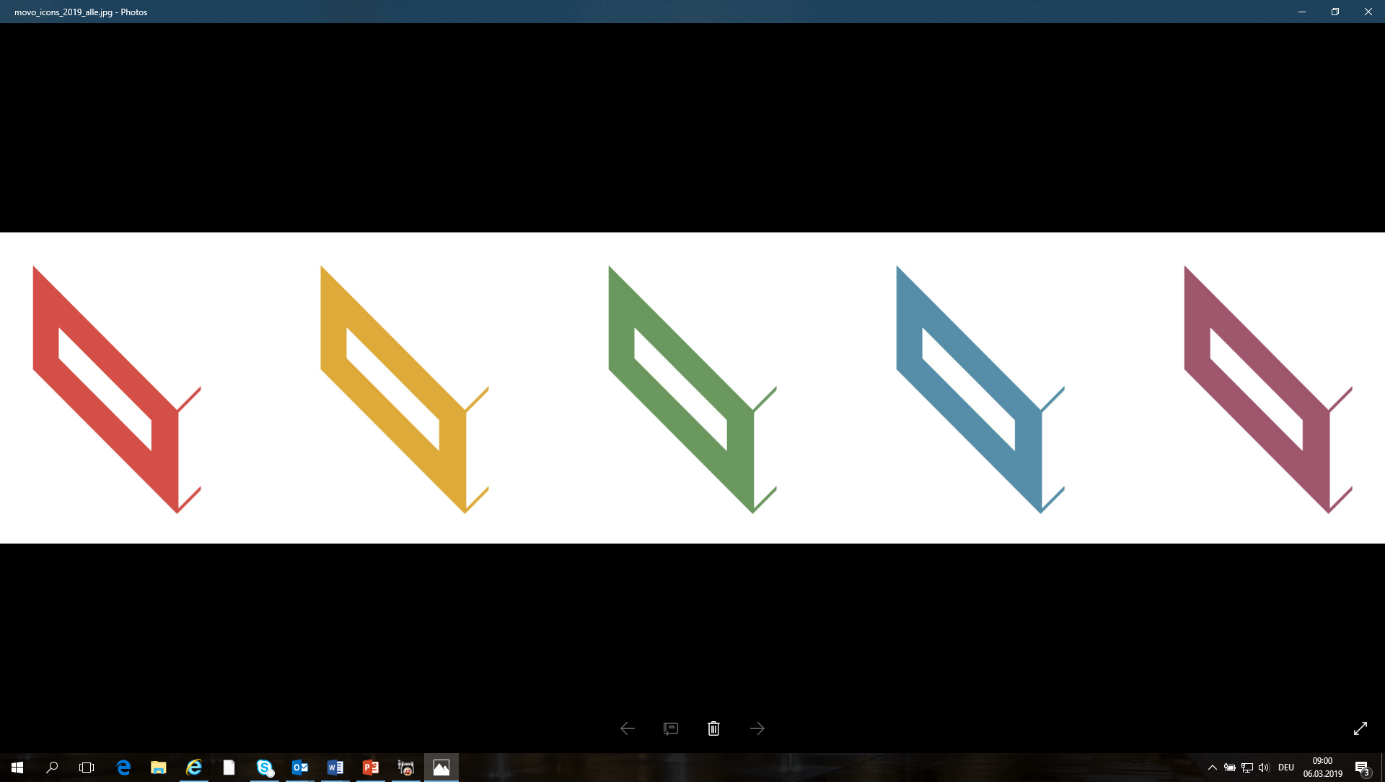 Le proposte di progetto devono essere spedite entro il 2 settembre 2019 in formato cartaceo ed elettronico. In formato cartaceo e in duplice copia per posta all'indirizzo:Progetti modelloc/o Ufficio federale dello sviluppo territoriale (ARE)3003 BernaIn formato elettronico (in formato PDF e Word, dimensione massima 10 MB) per e-mail all'indirizzo modellvorhaben@are.admin.ch Per informazioni supplementari potete rivolgervi ai seguenti collaboratori dell'ARE, che assicurano il coordinamento con i diversi responsabili delle tematiche: Melanie Gicquel, coordinatrice del programma Progetti modello Sviluppo sostenibile 2020-2024, tel. 058 462 40 64, melanie.butterling@are.admin.ch (Assente dal 1° maggio al 1° novembre 2019)Fiona Spycher, sostituta di Melanie Gicquel dal 1° maggio al 1° novembre 2019, tel. 058 462 40 64, fiona.spycher@are.admin.chMaria-Pia Gennaio, coordinatrice supplente del programma Progetti modello Sviluppo sostenibile 2020-2024, tel. 058 462 07 65, maria-pia.gennaiofranscini@are.admin.ch.Tutti i progetti devono soddisfare determinati criteri preminenti (cfr. cap.  6.2 del documento «Bando di concorso»). A seconda dell’ambito tematico a cui si riferisce il progetto, i criteri sono precisati o completati con ulteriori informazioni nel documento allegato «Informazioni supplementari sugli ambiti tematici prioritari». Dati generaliTitolo del progetto (max. 60 segni, incl. spazi e indicazione dell'ambito tematico prioritario)In quale tematica rientra il progetto? (apporre la crocetta solo su una tematica) La digitalizzazione a disposizione del servizio universale		 Promuovere strategie integrali di sviluppo  Insediamenti che promuovono percorsi brevi, movimento e incontri Dare maggiore valenza al paesaggio Cambiamento demografico: progettare lo spazio abitativo e vitale di domaniIn quale perimetro verrà realizzato il progetto? (indicare il perimetro concreto e, se necessario, illustrare con uno schema)Breve descrizione del progetto e dei suoi obiettivi concreti (ca. 30 righe)Organizzazione del progettoEnte responsabile del progetto Direzione del progetto Quale servizio pubblico è coinvolto nel progetto? Quale servizio pubblico è informato del progetto e lo sostiene? È previsto un sostegno finanziario? (in caso di più servizi, ricopiare il riquadro)Altre parti interessate al progetto (in caso di più parti, ricopiare il riquadro)Situazione inizialeQual è la problematica sviluppata dal progetto / in che modo il progetto contribuisce a risolvere il problema? In quale misura la problematica corrisponde agli obiettivi definiti nell’ambito tematico prioritario scelto? (max. 15 righe)Quali obiettivi ed effetti persegue il progetto e in quale misura questi ultimi corrispondono agli obiettivi definiti nell'ambito tematico prioritario scelto? (max. 12 righe)Per quali aspetti il progetto è considerato innovativo? (max. 15 righe)Realizzazione del progettoGiustificare la delimitazione del perimetro d’intervento del progetto in relazione alla problematica affrontata. (max. 10 righe)Ci sono lavori importanti completati o in corso all'interno o all'esterno dell'ambito tematico del progetto?			 sì	  no	In caso affermativo: fornire una descrizione di questi lavori e indicare le differenze o le analogie tra il progetto e i lavori in questione. (max. 10 righe)Quali attori saranno coinvolti nel progetto e quando o come vi parteciperanno? Ci sono già state adesioni determinanti per il successo del progetto? (max. 15 righe) Come si tiene conto di eventuali criteri e requisiti specifici degli ambiti tematici prioritari selezionati per quanto riguarda l'attuazione del progetto (cfr. documento «Informazioni supplementari sugli ambiti tematici prioritari»)?Risultati e efficaciaFornire una descrizione dei risultati e dei prodotti auspicati al termine del progetto (max. 10 righe)Quali proposte contempla il progetto per migliorare il coordinamento tra le diverse politiche settoriali e/o rafforzare la collaborazione orizzontale e verticale? (max. 15 righe)Quali misure sono state adottate per garantire un orientamento a lungo termine del progetto? (max. 15 righe)Quali insegnamenti o conoscenze sono attesi e in quale misura il progetto può offrire nuove prospettive alle politiche settoriali pubbliche? (max. 15 righe)Qual è il contributo del progetto in termini di sviluppo sostenibile? (max. 15 righe)In che modo sono definiti all'interno del progetto i risultati specifici e gli obiettivi relativi all'efficacia dell’ambito tematico scelto (cfr. documento "Informazioni supplementari sugli ambiti tematici prioritari")? (max. 10 righe)Comunicazione e pubbliche relazioniQuali sono le modalità di diffusione dei risultati e dei prodotti del progetto? (max. 15 righe)Calendario dei lavoriFasi di lavoro, metodi e calendario dettagliato (in caso di più fasi di lavoro ricopiare le righe; ca. 0,5–1 pagina)Ci sono condizioni quadro particolari che devono essere soddisfatte per attuare in modo efficace il calendario?Costi e finanziamentoTipo di autofinanziamento Provenienza dell'autofinanziamento Stato dell'autofinanziamento  richiesto		 previsto		 approvato	Conferma dell'autofinanziamento disponibile, allegata	 sarà inviata successivamente (entro la conclusione del contratto in caso di approvazione del progetto)	Collaborazione con la ConfederazioneVi sono esigenze particolari di sostegno tecnico per il progetto da parte della Confederazione?Dati complementari (se necessari)………………… …………… …………… …………… …………… …………… …………Denominazione……Indirizzo…………Sito Internet……Tipo (ad es. Cantone, Comune, associazione, università, impresa)Tipo (ad es. Cantone, Comune, associazione, università, impresa)…Nome…Funzione…E-mail…N. tel.…Denominazione…Indirizzo……Sito Internet…InterlocutoreNome, funzione, e-mail, n. tel.Posizione del servizio pubblico è informato del progetto e lo appoggia  partecipa attivamente al progetto  intende sostenere finanziariamente il progettoDenominazione…Ruolo nel progetto…Indirizzo……Sito Internet…Tipo…InterlocutoreNome, funzione, e-mail, n. tel.La problematica sviluppata si inserisce nell’ambito tematico prioritario ed è attuabile nel quadro delle politiche settoriali interessate.……………………………Il progetto mira a raggiungere risultati pratici e immediati nonché esigenze concrete nell’ambito tematico prioritario in questione. Nel corso del programma devono essere raggiunti risultati tangibili. ………………………Il progetto sviluppa e sperimenta nuove misure e/o nuove forme di collaborazione nel quadro di un progetto concreto. Nel modulo di presentazione del progetto occorre inoltre dimostrare che l'approccio proposto non è ancora diffuso in Svizzera. I relativi risultati devono essere tuttavia generalizzabili per dimostrare o convalidare l'efficacia di determinati approcci. ………………………Il perimetro d'intervento del progetto è pertinente e adatto alla problematica affrontata (spazio funzionale); inoltre tiene conto delle istituzioni nonché dei comprensori interessati dall'attuazione delle misure previste. ………………………………………………Le parti interessate sono chiaramente definite e gli attori chiave sono coinvolti nel progetto. I servizi pubblici interessati dalla realizzazione del progetto sono stati interpellati. Se opportuno, il progetto favorisce la collaborazione con attori non statali. …………………………………………………………………………Il progetto migliora il coordinamento delle politiche settoriali interessate e sfrutta le sinergie tra di esse per facilitarne la realizzazione. Inoltre, il progetto ottimizza la collaborazione orizzontale (tra Comuni, regioni o Cantoni) e verticale (tra Comuni e regioni, tra regioni e Cantoni, tra Comuni e Cantoni). ……………………………Il progetto si iscrive in una prospettiva a lungo termine. Grazie all'approccio proposto, il progetto contribuirà a sensibilizzare gli attori politici o altri soggetti, in modo che possano applicare le esperienze maturate e portare avanti il progetto sul lungo periodo. ………………………………Il progetto genera insegnamenti e conoscenze. Propone metodi o approcci che possono essere replicati in altre città, Comuni, agglomerati, regioni o Cantoni. Offre nuove prospettive per le politiche settoriali interessate o individua nuove opzioni d'intervento che sono particolarmente utili per la Confederazione. ………………………………I progetti modello contemplano e integrano in modo equilibrato i tre pilastri dello sviluppo sostenibile. …………………………………………………………Gli insegnamenti tratti dai progetti modello verranno valorizzati nel modo più sistematico possibile dai promotori di progetto al rispettivo livello d'intervento. La comunicazione di tali insegnamenti e delle raccomandazioni che ne derivano può avvenire in modi diversi (sito Internet, opuscoli, rapporto di sintesi). ………………………………Attività e metodiObiettivi del progettoCalendario(da – a)1a fase di lavoro: … (titolo)………2a fase di lavoro: … (titolo)………3a fase di lavoro: … (titolo)…………Totaleall'annoall'annoall'annoall'annoTotale2020202120222023Costi del progetto (CHF)……………Autofinanziamento (CHF)……………Richiesta di finanziamento da parte della Confederazione (CHF)………………………